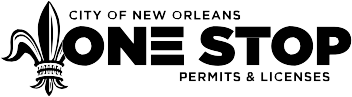 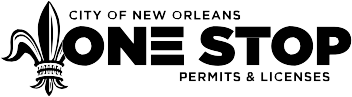 Application Date: 12/19/2022Permit Number: 22-37373-DEMODEMOLITION REQUIREMENTS	Property Address:  1444 Tita StCouncil District:     CApplicant Identity: No Owner | No Lessee | Yes Contractor | No Architect | No EngineerOther identity: Applicant Name louisiana demolition inc	Applicant Contact Number  (504) 508-4630Applicant Email: louisianademo@yahoo.comApplicant  Address:: 5750 Old Gentilly Rd, new orleans, LA 70126    Owner Name:     Catina M Franklin	Approximate Time Owned:  17 years     Reason for Demolition: Tornado     Number of Residential Units to be Demolished (if applicable):      Cost of Demolition: $11,000.00     Redevelopment Plan for Lot: Yes     	If redevelopment is planned, estimated time to complete: 	Proposed use: 	If no immediate redevelopment is planned, estimated time to remain vacant: 	Proposed redevelopment meets zoning requirements:    	Property is in a National Register Historic District: No    	Property is in a Historic District and Landmarks Commission District: No    	Property is in the Vieux Carré: No	Plan for maintaining lot: owner	If lot is to be vacant, type of fence:                 Plan for keeping lot free of trash and weeds: REQUIRED ATTACHMENTS	Application fee for properties requiring City Council approval paidSigned demolition permit applicationSigned building permit applicationIf applicant is not owner, proof of authorization for an agent to sign on behalf of the ownerFour color photos labeled as follows, providing a full view of:Front of structure to be demolished (with the municipal address listed on the photo)Left of the structure to be demolished (with the municipal address listed on the photo)Rear of structure to be demolished (with the municipal address listed on the photo)Right of structure to be demolished (with the municipal address listed on the photo)Copy of the Assessor’s Aerial Map, with the subject property indicatedIf re-development is planned, redevelopment site and exterior elevation plan (can be hand drawn)Cost estimate from a licensed contractorA photo indicating the posting of notice for the demolition application on or near the propertyA photo of the notice itself, indicating:The municipal address on the property to demolishedContact information for the district City Council officeIf City-initiated, a copy of the notice the City mailed to the owner providing that the City intends to request demolition of their property